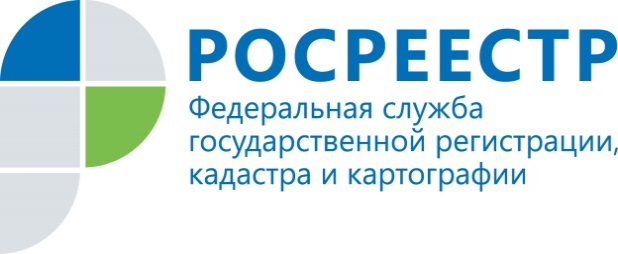 Помощник руководителя Управления Росреестра                                    ПРЕСС-РЕЛИЗпо Приморскому краю по СМИ  А. Э. Разуваева+7 (423) 241-30-58моб. 8 914 349 45 85
25press_rosreestr@mail.ruhttps://rosreestr.ru/  690091, Владивосток, ул. Посьетская, д. 48Бездействие арбитражных управляющих проверяет РосреестрВ 2020 году в Управление Рорсеестра по Приморскому краю поступило 285 обращений на действия (бездействие) арбитражных управляющих, осуществляющих процедуры банкротства на территории Приморского края. В отношении арбитражных управляющих было составлено 79 протоколов об административном правонарушении, по 17 протоколам судом вынесены решения о привлечении арбитражных управляющих к административной ответственности в виде наложения штрафа на общую сумму 551 000 рублей. 	 В 2020 году в отношении арбитражных управляющих, ведущих процедуры в делах о банкротстве предприятий-должников, имеющих задолженность по заработной плате, Управлением Росреестра по Приморскому краю составлено 3 протокола.        Так, составлены протоколы об административном правонарушении по ч. 3 ст. 14.13 КоАП РФ за нарушения законодательства о банкротстве в части непогашения задолженности по заработной плате в отношении конкурсного управляющего ЗАО «Римско» (на арбитражного управляющего наложен штраф 50 000 рублей); конкурсного управляющего МУП «Городское хозяйство г. Партизанска» (арбитражному управляющему вынесено предупреждение). Также в 2020 году составлено 4 протокола по ст. 14.13 КоАП РФ в отношении конкурсных управляющих ЗАО «ДВСК», ООО «Пасификинвестстрой», ООО ПСК «Восток-строй», ООО «Соломон», ведущих процедуры в делах о банкротстве предприятий-застройщиков.О РосреестреФедеральная служба государственной регистрации, кадастра и картографии (Росреестр) является федеральным органом исполнительной власти, осуществляющим функции по государственной регистрации прав на недвижимое имущество и сделок с ним, по оказанию государственных услуг в сфере ведения государственного кадастра недвижимости, проведению государственного кадастрового учета недвижимого имущества, землеустройства, государственного мониторинга земель, навигационного обеспечения транспортного комплекса, а также функции по государственной кадастровой оценке, федеральному государственному надзору в области геодезии и картографии, государственному земельному надзору, надзору за деятельностью саморегулируемых организаций оценщиков, контролю деятельности саморегулируемых организаций арбитражных управляющих. Подведомственным учреждением Росреестра являются ФГБУ «ФКП Росреестра».Территориальным отделом Росреестра в Приморском крае руководит с декабря 2004 года Евгений Александрович Русецкий.